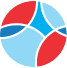 СПОРТСКИ ЦЕНТАР „ИБАР“КРАЉЕВОДушана Поповића 41 АБрој : 127/1Датум: 25.03.2021. god.КОНКУРСНА ДОКУМЕНТАЦИЈАЗА НАБАВКУ УСЛУГЕ ФИЗИЧКО-ТЕХНИЧКОГ И ПРОТИВПОЖАРНОГ ОБЕЗБЕЂЕЊА ОБЈЕКАТА ЗА 2021. ГОДИНУДатум објављивања: 25.03.2021. године Крајњи рок предаје понуда: 05.04.2021. године до 1000Јавно отварање понуда: 05.04.2021. године до 1030Укупан број страна: 27Краљево, март 2021. годинеНа основу члана 27. Став 1 тачка 3. Закона о јавним набавкама (Службени гласник РС“ број 91/2019, у даљем тексту Закон), члана 47. Правилника о ближем уређењу поступака јавних набавки број 404 од 31.12.2020. год., Одлуке о покретању поступка набавке број 70 од 24.02.2021. године и Решења о образовању комисије за набавку број 71 од 24.02.2021. године, припремљена је:КОНКУРСНА ДОКУМЕНТАЦИЈАУ поступку  набавке услуге физичко-техничког и противпожарног обезбеђења објеката Установе Спортски центар „Ибар“Краљево за 2021. годину КОНКУРСНА ДОКУМЕНТАЦИЈА САДРЖИ:ПРИЛОГ 1. ОПШТИ ПОДАЦИ О НАБАВЦИПРИЛОГ 3.  УПУТСТВО ПОНУЂАЧИМА КАКО ДА САЧИНЕ ПОНУДУ1. ПОДАЦИ О ЈЕЗИКУ У ПОСТУПКУ НАБАВКЕ Понуда и документација која се односи на понуду мора бити састављена на српском језику, сходно члану 42. Закона.2. ПОДАЦИ О ОБАВЕЗНОЈ САДРЖИНИ ПОНУДЕ Понуђач је дужан да испуњава критеријуме за квалитативни избор сходно члановима 111. -117. Закона, што доказује достављањем изјаве о испуњености критеријума за квалитативни избор привредних субјеката, члан 118. Закона.Наручилац може (члан 119. Закона) да пре доношења одлуке у поступку набавке захтева од понуђача који је доставио економски најповољнију понуду да у року од 5 дана достави све доказе о испуњености критеријума у новереним копијама (члан 120.-124. Закона)Понуђач подноси понуду која мора да садржи:1) Техничку спецификацију (прилог 5. ове конкурсне документације), попуњава и потписује понуђач и она је саставни део понуде. У случају подношења заједничке понуде, овлашћено лице групе понуђача је дужно да овери печатом и потпише на задњој страни, док су остали чланови групе понуђача дужни да потпишу и овере печатом задњу страну техничке спецификације чиме потврђују да прихватају понуђене елементе спецификације.2) Образац понуде (прилог 6. ове конкурсне документације) садржи податке о понуђачу који попуњава оверава и потписује понуђач уколико наступа самостално. Уколико наступа са подизвођачем понуђач попуњава, потписује и оверава образац са траженим подацима о подизвођачу. Уколико наступа са више подизвођача дати образац о подизвођачу умножити у довољном броју примерака и попуњава на исти начин. У случају подношења заједничке понуде податке о понуђачима подносиоцима заједничке понуде попуњавају подносиоци заједничке понуде умножавањем датог обрасца и уношењем свих тражених  података о члану групе а у случају потребе када учествује више чланова групе, образац се може умножити и попунити на исти начин. Податке датог обрасца и уношењем свих тражених података о подизвођач/у/има; остале податке из обрасца понуде, попунити обавезно на за то предвиђеним местима (укупна вредност понуде, опција понуде и сл.).3) Модел уговора (прилог 7. ове конкурсне документације) овлашћено лице понуђача који наступа самостално је дужно да попуни модел уговора на за то предвиђеним местима, овери печатом и потпише на задњој страни, чиме потврђује да је сагласан са садржином модела уговора.У случају подношења заједничке понуде, овлашћено лице групе понуђача је дужно да попуни модел уговора на за то предвиђеним местима, овери печатом и потпише на задњој страни, чиме потврђује да прихвата све елементе уговора, док су остали чланови групе понуђача дужни да потпишу и овере печатом задњу страну модела уговора чиме потврђују да прихватају све елементе уговора.4) Образац структуре цена (прилог 8. конкурсне документације) попуњава, оверава и потписује понуђач на за то предвиђеним местима у складу са датом напоменом.         Понуда понуђача мора да садржи све податке, прилоге и обрасце дефинисане конкурсном документацијом и то: техничку спецификацију (прилог 5), образац понуде (прилог 6), модел уговора (прилог 7), образац структуре цена (прилог 8) и изјаву о испуњености критеријума за квалитативни избор привредног субјекта(посебан образац). Понуђач може уз понуду да достави образац трошкова припреме понуде (прилог 9), уколико тражи трошкове припремања понуде сагласно ЗЈН.Понуђач није дужан да достави доказе који су јавно доступни на интернет страницама надлежниох органа, али је дужан да наведе у својој понуди интернет страницу на којој су тражени подаци јавно доступни.Уколико је доказ о испуњености услова електронски документ, понуђач доставља копију електронског документа у писаном облику, у складу са законом којим се уређује електронски документ, осим уколико подноси електронску понуду када се доказ доставља у изворном електронском облику.Ако понуђач има седиште у другој држави, наручилац може да провери да ли су документи којима понуђач доказује испуњеност тражених услова издати од стране надлежних органа те државе. Ако се у држави у којој понуђач има седиште не издају тражени докази, понуђач може, уместо доказа, приложити своју писану изјаву, дату под кривичном и материјалном одговорношћу оверену пред судским или управним органом, јавним бележником или другим надлежним органом те државе.Сви обрасци морају бити попуњени читко и штампаним словима, потписани и оверени од стране овлашћеног лица понуђача, а у свему у складу са условима из конкурсне документације.Наручилац може од понуђача да затражи копију тражених доказа конкурсном документацијом и ако понуђач у остављеном примереном року, који не може бити краћи од 5 (пет) дана, не достави на увид копију тражених доказа, наручилац ће његову понуду одбити као неприхватљиву.Уколико на датим обрасцима није наведено ко исти попуњава, потписује и оверава, то ће за понуђача који наступа самостално или са подизвођачем учинити понуђач, а за групу понуђача (заједничка понуда) то ће учинити овлашћени представник групе понуђача (уколико је споразумом тако предвиђено) или сваки од учесника у заједничкој понуди.Понуђачи из групе понуђача одговарају неограничено солидарно према Наручиоцу.              Понуђач је дужан да без одлагања, а најкасније у року од 3 (три) дана од дана настанка промене у било којем од података, о тој промени писмено обавести наручиоца и да је документује на прописани начин.    3. ПРИПРЕМАЊЕ ПОНУДЕПонуда мора у целости бити сачињена у складу са Законом, конкурсном документацијом и позивом Наручиоца за подношење понуда. Подносилац понуде сноси све трошкове припремања и достављања понуде. Ако је поступак јавне набавке обустављен из разлога који су на страни наручиоца, наручилац је дужан да понуђачу надокнади трошкове уколико их је наручилац тражио, односно трошкове прибављања средства обезбеђења, под условом да је понуђач тражио накнаду тих трошкова у својој понуди.Уколико се приликом сачињавања понуде начини грешка (у писању речи – текста, уношењу цифара или заокруживању понуђених опција) понуђач може такву грешку отклонити на начин тако што ће погрешно написане речи – текст, цифру или зокружену опцију прецртати, с тим да прецртано остане читљиво, а након тога поред исправљеног дела понуде ставити потпис одговорног лица понуђача и извршити оверу печатом, а у случају подношења заједничке понуде, потпис и оверу печатом извршиће овлашћени члан групе понуђача-носилац посла.4. ПОДНОШЕЊЕ ПОНУДАПонуде се достављају у затвореној коверти наручиоцу непосредно, радним даном од понедељка до петка у времену од 07 до 15 часова или путем поште на адресу: Установа Спортски центар „Ибар“ Краљево, канцеларија број 305, Краљево 36103. Понуде се подносе у затвореној коверти или кутији на начин да се приликом отварања понуда може са сигурношћу утврдити да се понуда први пут отвара, са јасном назнаком предмета набавке, партије за коју се подноси понуда, броја набавке, шифре поступка и напоменом „ПОНУДА – НЕ ОТВАРАТИ“. Пожељно је да садржај понуде буде у пластичној фасцикли и увезан јемствеником. Коверта са понудом на предњој страни треба да има заводни број понуђача, а на полеђини коверте наведен назив, седиште, особу за контакт понуђача и телефон особе за контакт. У случају да понуду подноси група понуђача, на коверти је потребно назначити и да се ради о групи понуђача и навести називе и адресе свих учесника у заједничкој понуди.Благовремене ће се сматрати све понуде које су достављене Наручиоцу најкасније до 1000 часова, дана 05. априла 2021. године, без обзира на начин доставе. Отварање приспелих понуда је истог дана у 1030 часова у канцеларији број 301 наручиоца.Неблаговремене понуде неће се отварати и разматрати.Понуђач може поднети само једну понуду.5. ИЗМЕНЕ,  ДОПУНЕ И ОПОЗИВ ПОНУДЕ	У року за подношење понуде понуђач може да измени, допуни или опозове своју понуду, тако што ће измену, допуну или опозив понуде доставити у затвореној коверти са назнаком: ИЗМЕНА/ДОПУНА/ОПОЗИВ ПОНУДЕ у поступку набавка услуге физичко-техничког и противпожарног обезбеђења објеката Установе Спортски центар „Ибар“ Краљево за 2021. годину. Коверта на предњој страни треба да има заводни број понуђача. На полеђини коверте неопходно је навести назив, седиште, особу за контакт понуђача и телефон особе за контакт. Адреса за слање је: Установа Спортски центар „Ибар“ Краљево, Душана Поповића 41А, Краљево 36103.6. ИЗМЕНЕ И ДОПУНЕ КОНКУРСНЕ ДОКУМЕНТАЦИЈЕНаручилац може да измени и допуни конкурсну документацију у року предвиђеном за подношење понуда. Измене и допуне Наручилац ће објавити на сајту Установа Спортски центар „Ибар“ Краљево без одлагања и накнаде. По истеку рока за подношење понуда Наручилац нe може да измени и допуни конкурсну документацију.Уколико Наручилац измени или допуни конкурсну документацију 5 (пет) или мање дана пре истека рока за подношење понуда, Наручилац је дужан да продужи рок за подношење понуда за сразмеран број дана. Обавештење о продужењу рока за подношење понуда објавиће на сајту Установе Спортски центар „Ибар“ Краљево.	Стране које садрже извршене измене биће обележене истим бројем као и стране које замењују, с тим да ће се броју стране додати слово, док ће нове стране којим се конкурсна документација допуњује бити обележена новим бројевима са напоменом у допису Наручиоца уз који се допуна доставља о укупном броју страна конкурсне документације. Стране које садрже извршене измене прилажу се конкурсној документацији уместо страна које се замењују, а уколико се врши допуна конкурсне документације нове стране се додају према упуству Наручиоца које ће навести у допису. Све измене или допуне конкурсне документације објављене на овај начин и у наведеном року чине наведени део конкурсне документације.7. ПАРТИЈЕОвај поступак јавне набавке мале вредности није обликован по партијама.   8. ПОНУДА СА ВАРИЈАНТАМА    	Подношење понуда са варијантама није дозвољено. 9. САМОСТАЛНО ПОДНОШЕЊЕ ПОНУДЕ Понуду може поднети понуђач који наступа самостално. Понуђач који је самостално поднео понуду, не може истовремено да учествује у заједничкој понуди или као подизвођач, нити исто лице може учествовати у више заједничких понуда.10. ПОНУДА СА ПОДИЗВОЂАЧЕМ Понуду може поднети понуђач који наступа са подизвођачима. Понуђач је дужан да у понуди наведе да ли ће извршење набавке делимично поверити подизвођачу и да наведе његов назив. Уколико понуђач намерава да извршење набавке делимично повери подизвођачу, обавезан је да наведе у својој понуди проценат укупне вредности набавке који ће поверити подизвођачу (не може бити већи од 50 %), као и да јасно дефинише део предмета набавке који ће извршити преко подизвођача, попуњавањем података у обрасцу понуде. Понуђач у обрасцу понуде наводи назив и седиште подизвођача, и тај подизвођач биће наведен у уговору о јавној набавци.Понуђач је дужан да наручиоцу, на његов захтев, омогући приступ код подизвођача ради утврђивања испуњености услова.Понуђач је дужан да за подизвођаче достави доказе о испуњености критеријума за квалитативни избор привредних субјеката.Понуђач у потпуности одговара наручиоцу за извршење обавеза из поступка набавке, односно за извршење уговорних обавеза, без обзира на број подизвођача. Понуђач не може током реализације уговора ангажовати као подизвођача лице које није навео у понуди, у супротном наручилац ће реализовати средство обезбеђења и раскинути уговор.11. ЗАЈЕДНИЧКА ПОНУДА Понуду може поднети група понуђача као заједничку понуду, сходно члану 130. Закона. Понуђачи који поднесу заједничку понуду одговарају неограничено солидарно према наручиоцу.У обрасцу понуде подаци о члановима групе у заједничкој понуди, понуђач наводи податке о називу и седишту свих чланова групе који ће бити наведени и у закљученом уговору ове јавне набавке. 12.ПОДНОШЕЊЕ ПОНУДЕ ОД СТРАНЕ ФИЗИЧКОГ ЛИЦАПонуду може поднети свако заинтересовано физичко лице, уколико испуњава услове тражене овом конкурсном документацикјом и Законом о јавним набавкама.13. ЗАХТЕВИ ОД КОЈИХ ЗАВИСИ ПРИХВАТЉИВОСТ ПОНУДЕУслуга која је предмет ове набавке– физичко-техничког и противпожарног обезбеђења објеката Установе Спортски центар „Ибар“ Краљево за 2021. годину, мора у свим аспектима одговарати захтевима наручиоца, задатим техничким карактеристикама из техничке спецификације (прилог 5. конкурсне документације). А) ВАЛУТА И ЦЕНА          Цена у понуди је фиксна и мора бити исказана искључиво у динарима, са и без пореза на додату вредност, са урачунатим свим трошковима које понуђач има у реализацији предметне јавне набавке, с тим да ће се за оцену понуде узимати у обзир понуђена цена без пореза на додату вредност.Јединична цена по позицији дата у понуди понуђача је непроменљива за време трајања уговора.   Цене се у обрасцу понуде изражавају у динарима са свим обрачунатим пратећим трошковима, франко Наручилац - сагласно захтевима из обрасца понуде, обрасца структуре цене и техничке спецификације ове конкурсне документације у коју су урачунати и сви зависни трошкови (трошкови материјала за чишћење, трошкови радне снаге, трошкови превоза материјала на адресу наручиоца, трошкови осигурања, трошкови прибављања средстава финансијског обезбеђења, административни трошкови и сл.) које Понуђач има у вези вршења услуге предметне јавне набавке.Ако је у понуди исказана неуобичајено ниска цена, Наручилац ће поступити у складу са чланом 143. Закона о јавним набавкама.Б) УСЛОВИ  И РОК ПЛАЋАЊАПлаћање је динарско на пословни рачун изабраног понуђача, сукцесивно након пријема сваке појединачне неспорне, исправне и оверене фактуре – рачуна о извршењу услуге.Рок за плаћање не сме бити краћи од 8. дана, нити дужи од 45. дана од дана пријема неспорне, исправне и оверене фактуре – рачуна о извршеној услузи-сагласно Закону о роковима измирења новчаних обавеза у комерцијалним трансакцијама. Понуда која садржи краћи рок од 8. дана или дужи од 45. дана сматраће се неприхватљивом и неће се разматрати.Понуђачу није дозвољено да захтева аванс и понуда која буде садржала авансно плаћање сматраће се неприхватљивом.В) МЕСТО И ВРЕМЕ ИЗВРШЕЊА УСЛУГЕ:Место извршења услуге су следеће локације у следећем времену:     1. Нова хала спортова Установе Спортски центар „Ибар“ Краљево, Душана Поповића број 41А у Краљеву и то:          - један или више извршилаца у могућем термину од 00,00 сати до 24,00 сата сваког дана али по дефинисаном динамичком распореду од стране наручиоца   2. Остали спортски објекти Установе Спортски центар „Ибар“ Краљево - по потреби - стара хала спортова у ул. 4 краљевачки батаљон;- просторије атлетског стадиона на кеју- отворени градски базен и помоћни објекти на кеју- спортски објекти на локацији стари аеродром – ул. Доситејева бб.       Г) РОК ИЗВРШЕЊА УСЛУГЕ:Рок за извршење ове услуге обухвата период од годину дана од дана закључења уговора, а најкасније до спровођења набавке ове услуге у буџетској 2022. години, а у зависности од тога који услов пре наступи. Д ) РОК ВАЖЕЊА ПОНУДЕ Рок важења понуде не може бити краћи од 30 (тридесет) дана од дана јавног отварања понуда.У случају истека рока важења понуде наручилац може да у писаном облику затражи од понуђача продужење рока важности понуде. Уколико понуђач прихвати захтев за продужење рока важења понуде, не може мењати понуду. Уколико понуђач понуди краћи рок важења понуде понуда ће се сматрати неприхватљивом и неће се разматрати.Ђ) ГАРАНЦИЈА КВАЛИТЕТАПонуђач је дужан да гарантује квалитетно и поуздано извршење услуге у свему према важећим законским прописима и међународним и домаћим стандардима за ову област. 14. СРЕДСТВА ФИНАНСИЈСКОГ ОБЕЗБЕЂЕЊА1) Понуђач који наступа самостално, понуђач који наступа са подизвођачима, односно група понуђача је у обавези да уз понуду достави:- Средство финансијског обезбеђења за озбиљност понуде и то: потписану, оверену и регистровану бланко соло меницу са меничним овлашћењем, ОП обрасцем, картоном депонованих потписа, доказом о регистрацији менице, на износ у висини од 10% понуђене цене без ПДВ-а, са клаузулом ,,без протеста“ и са роком важења који је 5. (пет) дана дужи од рока важења дате понуде.Наручилац може активирати прописно потписану и оверену бланко сопствену (соло) меницу са датим меничним овлашћењем, којом се гарантује да ће понуђач платити укупан износ из менице по пријему првог позива наручиоца у случају да:- Понуђач изменио или опозвао понуду за време трајања важности понуде, без сагласности наручиоца; - Понуђач, иако је упознат са чињеницом да је његова понуда прихваћена од наручиоца као најповољнија, одбио да потпише уговор сагласно условима из понуде.2) Понуђач који буде изабран као најповољнији, дужан је да приликом закључења уговора достави: - Средство финансијског обезбеђења за добро извршење посла, и то потписану и оверену бланко соло меницу, са меничним овлашћењем и са клаузулом ,,без протеста“ у висини од 10% укупне вредности Уговора без ПДВ-а, са роком важности 30. (тридесет) дана дужим од рока извршења укупно уговорене обавезе. Уз сопствену меницу и менично овлашћење, понуђач се обавезује да достави потврду о регистрацији менице од стране пословне банке, ОП образац и копију картона депонованих потписа.Тражени инструмент финансијског обезбеђења мора бити неопозив, безуслован, плативи на први позив и без права на приговор.Уколико изабрани понуђач приликом закључења уговора не достави напред наведено средство финансијског обезбеђења, Наручилац неће закључити уговор са њим и може закључити уговор са првим следећим понуђачем према условима из конкурсне документације, у ком случају ће наручилац реализовати достављено средство финансијског обезбеђења за озбиљност понуде и истовремено доставити доказ негативне референце Управи за јавне набавке.15. ДОДАТНЕ ИНФОРМАЦИЈЕ ИЛИ ПОЈАШЊЕЊА У ВЕЗИ СА ПРИПРЕМАЊЕМ ПОНУДЕЗаинтересовано лице може, у писаном облику тражити од наручиоца додатне информације или појашњења у вези са припремањем понуде на адресу Душана Поповића 41А, Краљево или на e-mail: office@scibarkv.rs најкасније 5 (пет) дана пре истека рока за подношење понуде. Ако је документ из поступка набавке достављен од стране наручиоца или понуђача путем електронске поште или факсом, страна која је извршила достављање дужна је да од друге стране захтева да на исти начин потврди пријем тог документа као доказ да је извршено достављање.У случају из предходног става наручилац је дужан да заинтересованом лицу у року од три дана од дана пријема захтева, пошаље одговор у писаном облику и да истовремено ту информацију објави на свом сајту.По истеку рока предвиђеног за подношење понуда наручилац не може да мења нити да допуњује конкурсну документацију.Саставне елементе конкурсне документације чине и измене и допуне те документације, као и додатне информације и објашњења у вези са припремањем понуде која су дата у писаном облику. Сви достављени одговори на питања и појашњена конкурсне документације од стране наручиоца (уколико их има) достављају се обавезно уз понуду.Тражење додатних информација и појашњења телефоном није дозвољено.16. КРИТЕРИЈУМ ЗА ИЗБОР НАЈПОВОЉНИЈЕ ПОНУДЕ И ЗА ДОДЕЛУ УГОВОРАКритеријум за избор најповољније понуде је најнижа понуђена цена, под условом да су испуњени сви остали услови наведени у конкурсној документацији.17. ДВЕ ИЛИ ВИШЕ ПОНУДА СА ИСТОМ ЦЕНОМУколико две или више понуда имају исту најнижу понуђену цену, Наручилац ће изабрати понуду оног Понуђача који је понудио дужи рок плаћања.18. ПОВЕРЉИВИ ПОДАЦИ Наручилац је дужан да:1)	чува као поверљиве све податке о понуђачима садржане у понуди које је као такве, у складу са чланом 38. Закона о јавним набавкама, понуђач означио у понуди; 2)	чува као пословну тајну имена заинтересованих лица, понуђача и подносилаца пријава, као и податке о поднетим понудама, односно пријавама, до отварања понуда, односно пријава. Неће се сматрати поверљивим докази о испуњености обавезних услова, цена и други подаци из понуде који су од значаја за примену елемената критеријума и рангирање понуде.19. РАЗЛОЗИ ЗА ОДБИЈАЊЕ ПОНУДЕНаручилац ће одбити понуду ако је неблаговремена, неприхватљива и неодговарајућа, а све у складу са чланом 111.-124. Закона.20. ИСПРАВКА ГРЕШАКА У ПОДНЕТОЈ ПОНУДИНаручилац може да изврши исправке рачунских грешака уочених приликом разматрања понуде, по окончаном поступку отварања понуда, узимајући као релевантне јединичне цене. Проверу рачунске тачности понуда и грешке, наручилац ће исправљати на следећи начин: - уколико није тачан производ јединичне цене и количине, јединична цена ће се сматрати тачном, осим у износима који су дати паушално ;- уколико збир појединачних ставки није тачан, збир ће се исправити али тако да буде видљив и нетачан збир.Ако се понуђач не сагласи са исправком рачунских грешака, наручилац ће његову понуду одбити као неприхватљиву.21. ДОДАТНА ОБЈАШЊЕЊА ОД ПОНУЂАЧА ПОСЛЕ ОТВАРАЊА ПОНУДА И КОНТРОЛА КОД ПОНУЂАЧА ОДНОСНО ЊЕГОВОГ ПОДИЗВОЂАЧАПосле отварања понуда наручилац може приликом стручне оцене понуда у циљу прегледа, вредновања и упоређивања понуда, у писаном облику захтевати од понуђача додатна објашњења која ће му помоћи при прегледу, вредновању и упоређивању понуда, а може вршити и контролу (увид) код понуђача, односно његовог подизвођача. Уколико наручилац оцени да су потребна додатна објашњења или је потребно извршити контролу (увид) код понуђача, односно његовог подизвођача, наручилац ће понуђачу оставити примерени рок да поступи по позиву наручиоца, односно да омогући наручиоцу контролу (увид) код понуђача, као и код његовог подизвођача.Понуђачи су у обавези да на захтев Наручиоца у току разматрања понуде пруже додатна објашњења, односно поднесу тражена документа при чему није дозвољена било каква промена у садржини понуде, укључујући и промену цене, а посебно није дозвољена промена која би неприхватљиву односно неодговарајућу понуду учинила прихватљивом односно одговарајућом. Понуђач је обавезан да у остављеном примереном року од дана пријема захтева за објашњења понуде, достави одговор, а у супротном ће се његова понуда одбити, као неодговарајућа. Наручилац задржава право провере достављених докумената од стране понуђача. Уколико се том приликом установи да копија траженог документа не одговара у потпуности оригиналу тог документа, понуда ће се одбити, као неприхватљива.22. ОБУСТАВЉАЊЕ ПОСТУПКА НАБАВКЕНаручилац је дужан да обустави поступак набавке уколико нису испуњени сви услови за избор најповољније понуде дефинисани Законом о јавним набавкама и овом конкурсном документацијом.Наручилац може да обустави поступак набавке из објективних и доказивих разлога који се нису могли предвидети у време покретања поступка и који онемогућавају да се започети поступак оконча, односно услед којих је престала потреба наручиоца за предметном набавком због чега се неће понављати у току исте буџетске године, односно у наредних 6 месеци.23. ОЦЕНА ПОНУДАПриликом отварања понуда Наручилац не може да врши стручну оцену понуда.Комисија за набавку приликом стручне оцене понуда узимаће у обзир понуђену цену без ПДВ-а.Комисија за набавку ће извршити стручну оцену понуда по критеријумима наведеним у овој конкурсној документацији.24. МОДЕЛ УГОВОРАСаставни део ове конкурсне документације је модел уговора (прилог 7.). Понуђачима се исти предочава како би били упућени у садржину уговора који ће закључити са наручиоцем уколико њихова понуда буде изабрана за најповољнију.            Овлашћено лице понуђача који наступа самостално је дужно да попуни модел уговора, овери печатом и потпише на задњој страни, чиме потврђује да је сагласан са садржином модела уговора.Овлашћено лице групе понуђача је дужно да овери печатом и потпише на задњој страни, чиме потврђује да прихвата све елементе уговора, док су остали чланови групе понуђача дужни да парафирају и овере печатом задњу страну модела уговора чиме потврђују да прихватају све елементе уговора.25. ОДЛУКА О ДОДЕЛИ УГОВОРАОквирни рок у коме ће Наручилац донети Одлуку о додели уговора је максимум 8 (осам) дана од дана јавног отварања понуда. Одлуку о додели уговора, Наручилац ће објавити на Порталу јавних набавки и на својој интернет страници у року од 3 (три) дана од дана доношења одлуке.26. РОК ЗА ЗАКЉУЧЕЊЕ УГОВОРА, ИЗМЕНЕ И ВАЖЕЊЕ УГОВОРАНаручилац закључује уговор о набавци са понуђачем којем је одлуком о додели уговора додељен уговор. Ако понуђач којем је додељен уговор одбије да закључи уговор о набавци, наручилац може да закључи уговор са првим следећим најповољнијим понуђачем. Уговор се закључује за 2021. годину на период од годину дана од дана закључења уговора, а најкасније до спровођења поступка јавне набавке ове услуге у буџетској 2022. години, а у зависности од тога који услов пре наступи.Наручилац може након закључења уговора о набавци без спровођења поступка набавке повећати обим предмета набавке у складу са реалним потребама Наручиоца и у оквиру опредељених средстава за ову врсту набавке у Финансијском плану за 2021. годину. Изменом уговора о јавној набавци не може се мењати предмет набавке а све сходно члану 156. Закона.Како се у овој буџетској години планира отаварање реновираног Атлетског стадиона, обим набавке ће се повећати за потребан број сати услуге обезбеђења и то зависно од времена и датума отварања.Након закључења уговора набавци за време важења уговора наручилац може да дозволи промену цене и других битних елемената уговора само из објективних разлога који су наведени у овој конкурсној документацији, на основу образложеног писаног захтева изабраног понуђача уколико за повећање цена постоје финансијске могућности код наручиоца.  Уколико наручилац измени уговор о набавци дужан је да донесе Одлуку о измени уговора и да исту објави на свомсајту .28. ЗАШТИТА ПРАВА ПОНУЂАЧАЗахтев за заштиту права подноси се електронским путем преко Портала јавних набавки истовремено наручиоцу и Републичкој комисији, односно у писаном облику, непосредно предајом или препорученом поштом наручиоцу.Уколико је наручилац објавио само обавештење о додели уговора, за уговоре закључене применом одредаба чл.11-21.Закона, захтев се подноси у року од 30 дана од дана објављивања овабештења о додели уговора.ПРИЛОГ 4. ОСНОВИ ЗА ИСКЉУЧЕЊЕ Naručilac je dužan da isključi privrednog subjekta iz postupka javne nabavke ako:1) privredni subjekt ne dokaže da on i njegov zakonski zastupnik u periodu od prethodnih pet godina od dana isteka roka za podnošenje ponuda, odnosno prijava nije pravnosnažno osuđen, osim ako pravnosnažnom presudom nije utvrđen drugi period zabrane učešća u postupku javne nabavke, za:(1) krivično delo koje je izvršilo kao član organizovane kriminalne grupe i krivično delo udruživanje radi vršenja krivičnih dela;(2) krivično delo zloupotrebe položaja odgovornog lica, krivično delo zloupotrebe u vezi sa javnom nabavkom, krivično delo primanja mita u obavljanju privredne delatnosti, krivično delo davanja mita u obavljanju privredne delatnosti, krivično delo zloupotrebe službenog položaja, krivično delo trgovine uticajem, krivično delo primanja mita i krivično delo davanja mita, krivično delo prevare, krivično delo neosnovanog dobijanja i korišćenja kredita i druge pogodnosti, krivično delo prevare u obavljanju privredne delatnosti i krivično delo poreske utaje, krivično delo terorizma, krivično delo javnog podsticanja na izvršenje terorističkih dela, krivično delo vrbovanja i obučavanja za vršenje terorističkih dela i krivično delo terorističkog udruživanja, krivično delo pranja novca, krivično delo finansiranja terorizma, krivično delo trgovine ljudima i krivično delo zasnivanja ropskog odnosa i prevoza lica u ropskom odnosu;2) privredni subjekt ne dokaže da je izmirio dospele poreze i doprinose za obavezno socijalno osiguranje ili da mu je obavezujućim sporazumom ili rešenjem, u skladu sa posebnim propisom, odobreno odlaganje plaćanja duga, uključujući sve nastale kamate i novčane kazne;3) utvrdi da je privredni subjekt u periodu od prethodne dve godine od dana isteka roka za podnošenje ponuda, odnosno prijava, povredio obaveze u oblasti zaštite životne sredine, socijalnog i radnog prava, uključujući kolektivne ugovore, a naročito obavezu isplate ugovorene zarade ili drugih obaveznih isplata, uključujući i obaveze u skladu s odredbama međunarodnih konvencija koje su navedene u Prilogu 8. zakona;4) postoji sukob interesa, u smislu ovog zakona, koji ne može da se otkloni drugim merama;5) utvrdi da je privredni subjekt pokušao da izvrši neprimeren uticaj na postupak odlučivanja naručioca ili da dođe do poverljivih podataka koji bi mogli da mu omoguće prednost u postupku javne nabavke ili je dostavio obmanjujuće podatke koji mogu da utiču na odluke koje se tiču isključenja privrednog subjekta, izbora privrednog subjekta ili dodele ugovora.Naručilac je dužan da isključi privrednog subjekta iz postupka javne nabavke ako u postupku javne nabavke utvrdi da postoje osnovi za isključenje iz stava 1. ovog člana.Naručilac može da odustane od isključenja privrednog subjekta iz postupka javne nabavke iz razloga navedenih u stavu 1. ovog člana zbog preovlađujućih razloga koji se odnose na javni interes, kao što je javno zdravlje ili zaštita životne sredine.. ДОКАЗ: попуњена, потписана и оверена Изјава о испуњености ктритеријума за избор привредних субјекатаIII. КРИТЕРИЈУМИ ЗА ИЗБОР1) Неопходан финансијски капацитет – А) да понуђач у периоду од предходних 6 (шест) месеци од дана расписивања ове јавне набавке није био неликвидан.	 Докази:- попуњена, потписана и оверена Изјава о испуњености ктритеријума за избор привредних субјеката- Потврда Народне банке Србије или Извештај о бонитету.Б) да је понуђач у периоду од новембра 2020.године до фебруара 2021. године измирио обавезе по основу пореза и доприноса на зараде и накнаде за све запослене раднике за наведени период.Докази:- попуњена, потписана и оверена Изјава о испуњености ктритеријума за избор привредних субјеката- Извод из ЕБП-ПУРС са подацима о примаоцима прихода, за период од новембра 2020. године до фебруара 2021. године.2) Довољни кадровски капацитет – А) да понуђач у тренутку расписивања ове јавне набавке има у радном односу лице задужено за контролу и кординацију високе стручне спреме из области војно-полицијсдких наука или менаџмента безбедности које има решење о издатој лиценци за процену ризика у заштити лица, имовине и пословања.Б) да понуђач у тренутку расписивања ове јавне набавке има у радном односу лице које има решење о издатој лиценци за вршење послова монтаже, пуштања у рад, одржавања система техничке заштите и обуку корисника.В) да понуђач у тренутку расписивања ове јавне набавке има у радном односу најмање 10 запослених радника који су актом o систематизацији понуђача распоређени на пословима обезбеђења.Докази: -  попуњена, потписана и оверена Изјава о испуњености ктритеријума за избор привредних субјеката- Уговор о раду, М образац, оверена копија дипломе или уверења о стеченом високом образовању из тражене области за лице задужено за контролу и кординацију, решење о лиценци за процену ризика у заштити лица, имовине и пословања.- Уговор о раду, М образац, решење о издатој лиценци за вршење послова монтаже, пуштања у рад, одржавања система техничке заштите и обуку корисника за службеника који је распоређен на те послове.- Фотокопије одговарајућих М образаца и фотокопије Уговора о раду за запослене раднике (рад на одређено време, неодређено време), важеће лиценце за послове службеног обезбеђења издате од стране Министарства унутрашњих послова, за наведене раднике, копије службених легитимација  и Извод из ЕБП-ПУРС са подацима о примаоцима прихода за месец, који предходи месецу пре објављивања позива за подношење понуда (минимум за 10 радника на пословима физичког обезбеђења).3) Довољни технички капацитет – А) да понуђач мора да располаже Контролним оперативним центром на територији града Краљева, који има тим за интервенцију по дојавном сигналу од најмање два службеника обезбеђења. Б) да понуђач, као правно лице, има издату лиценцу за процену ризика у заштити лица, имовине и пословања као и лиценцу  за вршење послова монтаже, пуштања у рад, одржавања система техничке заштите и обуку корисника.Доказ: -  попуњена, потписана и оверена Изјава о испуњености ктритеријума за избор привредних субјеката- Записник о извршеном редовном надзору од стране МУП-а где је констатовано постојање контролног центра на територији града Краљева.- Решења за правна лица о издатим лиценцама за процену ризика у заштити лица,имовине и пословања и за вршење послова монтаже, пуштања у рад, одржавања система техничке заштите и обуку корисника .Начин доказивања испуњености критеријума за квалитативни избор привредног субјекта: - привредни субјект доставља уз понуду изјаву о испуњености критеријума за квалитативни избор у складу са чланом 118. Закона Наручилац може да пре доношења Одлуке о додели уговора захтева од понуђача који је доставио економски најповољнију понуду да достави доказе у неовереним копија  а све у складу са чланом 119. Закона.ПРИЛОГ 5. ТЕХНИЧКА СПЕЦИФИКАЦИЈАУслуге вршења физичко-техничког обезбеђења обухватају:Физичко обезбеђење објеката Наручиоца;Контролу улаза и излаза лица у објекат Наручиоца;Вођење евиденције и дневни обилазак зграде на свака 2 сата уз контролу лица;Обавезну писану евиденцију уласка и изласка из зграде свих лица после радног времена;Спречавање напада на објекат, лица и имовину, као и удаљавање лица која ометају процес рада и ремете ред у објектима који се обезбеђују;Реализацију првих неопходних мера у случају откривања кривичног дела или друге појаве у вези са безбедношћу;Откључавање и закључавање објеката који се обезбеђују пре и после радног времена Техничко обезбеђење објеката Наручиоца праћењем на монитору преко инсталираног система за видео надзоробиласком извршилаца од стране овлашћених лица Понуђача, минимум три пута недељно у присуству овлашћеног лица Наручиоца. Свакодневне обавезе радника обезбеђења-Извршилаца обезбеђења: -Обавља послове по упуствима овлашћеног лица Наручиоца;-У случају инцидентних ситуација позива и обавештава своје предпостављене, а по потреби полицију и службу хитне помоћи.-Дужан је да у контакту са странкама даје тачне информације и да се љубазно опходи.-Дужан је да примењује мере из области безбедности и здравља на раду и противпожарне заштите.-У случају хаварија на систему даљинског грејања, одмах по сазнању обавештава одређеног руководиоца, без обзира на доба дана или ноћи.-Обавезан је да сачека преузимање смене од стране колеге коме је наредна смена одређена по распореду рада и да сачини записник о дешавањима за време трајања његове смене.Одговорност радника обезбеђења: -Одговоран је за обезбеђења лица и имовине Наручиоца који му је поверен на чување.-Контролише и регулише аутомобилски и теретни саобраћај при излажењу и улажењу у круг објекта, запослених и странака. -У случају неправилности сачињава се и ванредни извештај Наручиоцу, који садржи мере које су предузете ради отклањања уочених неправилности и  доставља се овлашћеном лицу Наручиоца.-Радници обезбеђења код којих се уоче неправилности у раду од стране интерне контроле Наручиоца (алкохолисаност, спавање на радном месту, непажња на раду, непридржавање предвиђених упуства, нехигијена, немаран однос према странкама, итд.) више не могу бити ангажовани на обезбеђењу објекта Наручиоца. -За своје послове одговоран је овлашћеном лицу Наручиоца.-Одговорно лице Наручиоца о наведеним неправилностима сачињава записник који потписује и доставља одговорном лицу изабраног извршиоца посла који је дужан да одмах, у току смене, замени радника обезбеђења на чије поступање Наручилац има примедбе. Службена одела, опрема и спољни изглед извршилаца (које обезбеђује понуђач):Извршиоци морају бити одевени у једнообразна службена одела, морају поседовати мобилне телефоне или друге уређаје радио везе ради што успешније међусобне комуникације. Извршиоци морају да носе идентификациону картицу са именом и презименом и назнаком ,,обезбеђење“ и морају изгледати уредно, одржавати хигијену на радном месту и непосредно око радног места.Изабрани понуђач је обавезан да након закључења уговора у тренутку увођења у посао Наручиоцу достави копије следеће документације за лица која ће бити ангажована на пословима физичко-техничког и противпожарног обезбеђења:Доказ: - важећа лиценца за послове службеног обезбеђења издата од стране Министарства унутрашњих послова, Контрола рада непосредних извршилаца обезбеђења      Изабрани Понуђач је у обавези да обавља редовну контролу рада ангажованих извршилаца на обезбеђењу, обиласком извршилаца од стране овлашћених лица Понуђача, минимум три пута недељно у присуству овлашћеног лица Наручиоца. У случају неправилности сачињава се и ванредни извештај Наручиоцу, који садржи мере које су предузете ради отклањања уочених неправилности и  доставља се овлашћеном лицу Наручиоца.        Наручилац задржава и право контроле извршилаца, без предходне најаве изабраном Понуђачу.        Изабрани понуђач доставља писане редовне месечне, а по потреби и ванредне писане извештаје о извршеној контроли и стању на објектима који се доставља овлашћеном лицу Наручиоца. Уз редовне месечне извештаје Понуђач је у обавези да достави и Извод из ЕБП-ПУРС са подацима о примаоцима прихода за месец који предходи месецу на који се извештај односи.Координација рада извршилаца       Понуђач одређује лице које врши координацију извршилаца на пружању услуга физичког и противпожарног обезбеђења које сарађује са овлашћеним лицем Наручиоца и поступа у складу са примедбама и захтевима овлашћеног лица у погледу начина обављања посла.       Наручилац задржава право да, у току важења уговора, према својим потребама, ангажује већи или мањи број извршилаца.        Изузетно, на захтев Наручиоца, изабрани понуђач који врши услугу физичког и противпожарног обезбеђења дужан је да на писани захтев Наручиоца, без одлагања обезбеди додатни број радника обезбеђења.         Квалитет услуга мора бити у свему у складу са правилима професије, стандардима и нормативима за предметну услугу. Услуге вршења противпожарног обезбеђења обухватају:спровођење превентивних мера противпожарне заштите према Закону о Заштити од пожара, Правилнику и Плану заштите од пожара Наручиоца. Квалитет услуга мора бити у складу са правилима професије, стандардима и нормативима за све ове врсте услуга. Контролу квалитета вршиће овлашћено лице Наручиоца.Место вршења услуга обезбеђења са радним временом дато је у табели:Укупна количина радних сати : 12.000 hНАПОМЕНА: Понуђачи дају цену за пружање предметних услуга по радном сату за период важења Уговора.   МестоПРИЛОГ 6. ОБРАЗАЦ ПОНУДЕПонуда број ________________ од ________________ за набавку услуге физичко-техничког и противпожарног обезбеђења, за потребе Установе Спортски центар „Ибар“ Краљево за 2021. годину.1)ОПШТИ ПОДАЦИ О ПОНУЂАЧУ2) ПОНУДУ ПОДНОСИ: Напомена: заокружити начин подношења понуде и уписати податке о подизвођачу, уколико се понуда подноси са подизвођачем, односно податке о свим учесницима заједничке понуде, уколико понуду подноси група понуђача3) ПОДАЦИ О ПОДИЗВОЂАЧУ Напомена: Табелу „Подаци о подизвођачу“ попуњавају само они понуђачи који подносе  понуду са подизвођачем, а уколико има већи број подизвођача од места предвиђених у табели, потребно је да се наведени образац копира у довољном броју примерака, да се попуни и достави за сваког подизвођача.4) ПОДАЦИ О УЧЕСНИКУ  У ЗАЈЕДНИЧКОЈ ПОНУДИНапомена: Табелу „Подаци о учеснику у заједничкој понуди“ попуњавају само они понуђачи који подносе заједничку понуду, а уколико има већи број учесника у заједничкој понуди од места предвиђених у табели, потребно је да се наведени образац копира у довољном броју примерака, да се попуни и достави за сваког понуђача који је учесник у заједничкој понуди.ОБРАЗАЦ ПОНУДЕ-наставакНабавка услуге физичко-техничког и противпожарног обезбеђења за потребе Установе Спортски центар „Ибар“ Краљево за 2021. годину.Датум 					                                             Овлашћено лице понуђачаМ. П._______________			                                          ___________________________Напомена: Образац понуде понуђач мора да попуни, овери печатом и потпише, чиме потврђује да су тачни подаци који су у обрасцу понуде наведени. ПРИЛОГ 7. МОДЕЛ УГОВОРА:У Г О В О РЗакључен у Краљеву, дана ________________2021. године, између:         1. Установа Спортски центар „Ибар“ Краљево, Душана Поповића број 41А, Краљево, ПИБ 101071645, матични број 07870973, коју заступа директор Установе Спортски центар „Ибар“ Краљево Зоран Кнежевић, дипл. економиста (у даљем тексту: Наручилац) с једне стране и         2. Понуђач ____________________________________, са седиштем у _______________, улица ____________, ПИБ ___________, матични број ___________, рачун број ______________ отворен код пословне банке ________________, које заступа директор _____________________, (у даљем тексту: Пружалац услуге) с друге стране.I.  ПРЕДМЕТ УГОВОРА: набавка услуге физичко-техничког и противпожарног обезбеђења за потребе Установе Спортски центар „Ибар“ Краљево.Члан 1.Уговорне стране сагласно констатују да је након спроведеног поступка набавке, уговор о набавци услуге физичко-техничког и противпожарног обезбеђења за потребе Установе Спортски центар „Ибар“ Краљево, додељен горе наведеном Пружаоцу услуге као најповољнијем понуђачу изабраном у поступку набавке.Члан 2.           Уговорне стране сагласно уговарају да Пружалац услуга изврши услугу физичко-техничког и противпожарног обезбеђења за потребе Установе Спортски центар „Ибар“ Краљево, у свему у складу са понудом Пружаоца услуга брoj _______ од ___.___.2021. године и Техничком спецификацијом који су саставни део овог уговора.Члан 3.Уговорне стране сагласно уговарају цену радног сата за услугу физичко-техничког и противпожарног обезбеђења уговорену чланом 1. и 2. овог уговора у износу: _________________ динара без ПДВ-а словима (_________________________________________) односно __________________ динара са ПДВ-ом,словима (_________________________________);Укупна уговорена цена за услуге из члана 1. и 2. овог уговора за оквирно 12.000  радних сати износи: ________________ динара без ПДВ-а, словима (__________________________________________) односно __________________ динара са ПДВ-ом, словима (________________________________);Уговорена јединична и укупна цена услуге физичко-техничког и противпожарног обезбеђења је фиксна и не може се мењати до завршетка уговореног посла. Цена радног сата обухвата ангажовање радне снаге, потребних средстава и опреме за релизацију уговорене услуге обезбеђења, као и све друге зависне трошкове.Члан 4.Уговорне стране сагласно уговарају место извршења услуге физичко техничког и противпожарног обезбеђења за следеће објекте наручиоца: - Нова спортска хала у улици Душана Поповића 41 А, улаз за запослене у новој хали спортова у могућем термину од  00 h - 24 h и то по динамичком плану наручиоца, као и додатно ангажовање по потреби на захтев наручиоца у осталим спортским објектима којима руководи Спортски центар „Ибар“ : - стара хала спортова у ул. 4 краљевачки батаљон;- просторије атлетског стадиона на кеју;- отворени градски базен и помоћни објекти на кеју;- спортски објекти на локацији стари аеродром – ул. Доситејева бб.    Члан 5.Овај уговор се закључује се на период од годину дана од дана закључења уговора, односно до утрошка уговореног износа средстава за ову намену, а најдаље до спровођења набавке ове услуге у буџетској 2022. години, у зависности од тога који услов пре наступи.Члан 6.Одговорно лице Наручиоца ће заједно са одговорним лицем Пружаоца услуге након пружене услуге физичко-техничког и противпожарног обезбеђења за потребе Установе Спортски цента Ибар Краљево, сваког месеца (најкасније до 5. у текућем месецу за претходни месец) сачинити записник о квалитету и квантитету пружене услуге обезбеђења.Ако се утврди да пружање услуге физичко-техничког и противпожарног обезбеђења за потребе Установе Спортски цента Ибар Краљево има недостатке у квалитету у односу на понуђено из понуде и из овог уговора, Пружалац услуге мора извршити исправке, у свему у складу са захтевима из конкурсне документације и прихваћене понуде одмах, а најкасније у року од 2 дана, од дана утврђивања истих на терет Пружаоца услуге.Члан 7.Наручилац се обавезује да исплати уговорену цену за пружену услугу, по испостављеном месечном рачуну (фактури), достављеном Изводу из ЕБП-ПУРС са подацима о примаоцима прихода за месец који предходи месецу на који се извештај односи  и сачињеном записнику предвиђеном чланом 6. овог уговора, на текући рачун Пружаоца услуга број _______________________ код ______________банке, у року од _______ дана од дана достављања неспорне, исправне и оверене фактуре (рачуна).Испоручилац се обавезује да фактуре - рачуне о извршеној услузи региструје у централном регистру фактура на начин прописан Законом о роковима измирења новчаних обавеза у комерцијалним трансакцијама и Правилником о начину и поступку регистровања фактура, односно других захтева за исплату, као и начину вођења и садржају централног регистра фактура, а Наручилац се обавезује да пре плаћања провери да ли је испостављена фактура исправно регистрована у централном регистру фактура.Имајући у виду да се услуга услуге физичко-техничког и противпожарног обезбеђења реализује у две буџетске године, обавезе које доспевају у наредној буџетској години бити реализоване највише до износа средстава која ће им за ту намену бити одобрена у тој буџетској години.Члан 8.Уговорне стране сагласно констатују да Наручилац може након закључења уговора о набавци без спровођења поступка набавке повећати обим предмета набавке, без обзира на вредност измене и то на начин како је предвиђено конкурсном документацијом а да тас промена на значи промену природу уговора.Члан 9.Пружалац услуга се обавезује да уговорене услуге изврши у свему према условима из конкурсне документације, важећим законским и техничким прописима, нормативима и стандардима за ову врсту послова. Пружалац услуга се обавезује да уговорене услуге из овог Уговора обавља на основу Техничке спецификације, професионално и стручно, ангажовањем квалификованог особља и у складу са роковима дефинисаним у понуди.Члан 10.Ако Пружалац услуге не исправи грешке у пружању услуга физичко-техничког обезбеђења више од 2 (два) дана од дана сачињавања записника предвиђеног чланом 4. овог Уговора, обавезан је да Наручиоцу  плати уговорену казну у висини од 0,2‰  од укупне вредности услуге уговорене за тај месец, за сваки дан закашњења, до максималног износа уговорене казне законом предвиђене која не може бити већа од 5% од уговорене вредности посла (наручилац задржава право да пружаоцу услуге не уплати укупан износ фактуре, тј. уплатиће му само износ фактуре умањен за вредност обрачунате казне за сваки дан закашњења). Прекорачењем износа уговорене казне уговор се раскида. Члан 11.Наручилац се обавезује да радницима Пружаоца услуга обезбеди одговарајуће услове: радни сто, струју, воду, телефон као и друге услове који су неопходни за ефикасно и несметано функционисање уговорених послова.Наручилац може од Пружаоца услуга захтевати замену појединих извршиоца, с тим да мора писмено образложити исто о чему ће се уз присуство одговорних лица обе стране сачинити записник. Пружалац услуге је дужан да одговарајућу замену изврши одмах а најкасније у року од 3 (три) дана од дана сачињавања записника.Члан 12.Уговорне стране сагласно констатују да је Испоручилац доставио средство финансијског обезбеђења, тражено конкурсном документацијом и то: потписану и оверену бланко соло меницу са меничним овлашћењем за добро извршење посла, са клаузулом ,,без протеста“ у висини од 10% укупне вредности уговора без ПДВ- а, са роком важности 30 дана дужим од рока извршења укупно уговорене обавезе, ОП обрасцем, картоном депонованих потписа и потврдом о регистрацији менице од стране пословне банке. Испоручилац је сагласан да Наручилац активира и наплати достављену, потписану и оверену бланко соло меницу за добро извршење посла са клаузулом, ,,без протеста“ у висини од 10% од вредности уговора без ПДВ-а, у случају раскида уговора, неиспуњавања уговорних обавеза од стране Испоручиоца.Члан 13.Уговорне стране неће сносити одговорност за повреду или неиспуњење обавезе у случајевима када је таква повреда или неиспуњење обавеза настало као последица више силе. Под вишом силом се подразумева сваки непредвиђени догађај, односно догађај који се не може предухитрити, а који је од изузетне природе, који наступи после дана закључења Уговора и на који уговорне стране не могу да утичу, а који онемогућава испуњење уговорних обавеза. Уговорна страна погођена вишом силом ће предузети све разумне мере и радње да претрпљену штету и губитке сведе на минимум, при чему ће без одлагања обавестити другу уговорну страну о настанку тих околности и њиховом процењеном или очекиваном трајању, уз достављање доказа о постојању више силе, као и мерама и радњама које уговорна страна предузима ради максималног смањења последица тог деловања. Испуњавање обавеза уговорне стране која је претрпела утицај више силе ће, уз обавештење другој уговорној страни бити обустављено током периода деловања више силе, ако деловање више силе траје у периоду дужем од 30 (тридесет) дана, уговорне стране ће се споразумети: или о даљем поступању или измени одредаба Уговора о чему ће закључити анекс Уговора или ће закључити Споразум о раскиду Уговора.   Било који догађај који је настао као последица немара или грешке, као и намерног деловања уговорне стране, односно заступника, неће се сматрати деловањем више силе.Члан 14.Свака од уговорних страна има право на раскид овог уговора у случају неиспуњења уговорних обавеза друге уговорне стране.Наручилац задржава право да једнострано раскине овај Уговор уколико пружене уговорене услуге не одговарају прописима или стандардима за ту врсту посла и квалитету наведеном у понуди Пружаоца услуга, а Пружалац услуге није поступио по примедбама Наручиоца. Уговор се раскида писменом изјавом која садржи основ за раскид уговора и доставља се другој уговорној страни.Члан 15.На све што није регулисано одредбама овог Уговора, примениће се одредбе Закона о  облигационим односима, Закон о приватном обезбеђењу и других прописа који регулишу ову област.Члан 16.Измене и допуне овог уговора вршиће се у писаној форми закључиањем Анекса уговора уз обострану сагласност уговорних страна. Члан 17.Уговор ступа на снагу даном потписивања и престаје да важи за уговараче по обостраном испуњењу обавеза уговорних страна и у случајевима предвиђеним Уговором и важећим законским прописима. Члан 18.Евентуалне спорове који настану из овог уговора, уговорне стране су сагласне да решавају споразумно, а ако се спор не може решити мирним путем сагласно уговарају надлежност стварно и месно надлежног суда у  Краљеву.Члан 19.Овај Уговор је сачињен у 4 (четири) истоветних примерака, и то 2 (два) примерка за Наручиоца и 2 (два) за Пружаоца услуга.                            ЗА НАРУЧИОЦА                                                                                       ЗА ПРУЖАОЦА УСЛУГА                         В.Д. ДИРЕКТОРа СПОРТСКОГ ЦЕНТРА ИБАР КРАЉЕВО                                                                            директор       Зоран Кнежевић, дипл. економиста                                                       _________________________________                                               ______________________________НАПОМЕНА: Модел уговора попуњава, оверава и потписује понуђач за на то предвиђеним местима. У случају подношења понуде са подизвођачима или групом понуђача, сваки подизвођач или члан групе, уговор потписисује и оверава печатом на задњој страни модела уговора. Овај модел уговора представља садржину уговора који ће бити закључен са изабраним понуђачем.Ако понуђач без оправданих разлога одбије да закључи уговор о јавној набавци након што му је уговор додељен, Наручилац ће Управи за јавне набавке доставити доказ негативне референце, и исправу о реализованом средству обезбеђењаПРИЛОГ 8.  ОБРАЗАЦ СТРУКТУРЕ ПОНУЂЕНЕ ЦЕНЕ, СА УПУТСТВОМ КАКО ДА СЕ ПОПУНИУПУТСТВО ЗА ПОПУЊАВАЊЕ ОБРАСЦА СТРУКТУРЕ ЦЕНЕ:Понуђач треба да попуни образац структуре цене на следећи начин:У колони 4. уписати колико износи цена радног сата без ПДВ-а, за физичко–техничко обезбеђење;У колони 5. уписати колико износи цена радног сата са ПДВ-ом, за физичко–техничко обезбеђење;У колони 6. уписати укупну цену радних сати, без ПДВ-а, и то тако што ће помножити цену радног сата без ПДВ-а (наведену у колони 4.) са количином радних сати (која је наведена у колони 3.). На крају уписати уписати цену радних сати без ПДВ-а;У колони 7. уписати укупну цену радних сати, са ПДВ-ом, и то тако што ће помножити цену радног сата са ПДВ-ом (наведену у колони 5.) са количином радних сати (која је наведена у колони 3.). На крају уписати уписати цену радних сати са ПДВ-ом;НАПОМЕНА: У ОБРАСЦУ СТРУКТУРЕ ЦЕНЕ НАРУЧИЛАЦ ЈЕ ИСКАЗАО МАКСИМАЛНУ КОЛИЧИНУ РАДНИХ САТИ, А ПЛАЋАЊЕ ЋЕ БИТИ  ИУВРШЕНО НА ОСНОВУ ЗАХТЕВАНОГ БРОЈА РАДНИХ САТИ, У СКЛАДУ СА ЗАХТЕВОМ НАРУЧИОЦА.  Датум:________                           М.П.          			потпис овлашћеног лица                                                                                                            ________________________                    Напомена:Образац структуре цене понуђач  мора да попуни, овери печатом и потпише, чиме потврђује да су тачни подаци који су у обрасцу наведени.Уколико понуђачи подносе заједничку понуду, група понуђача одређује једног понуђача из групе који ће попунити, потписати и печатом оверити  образац структуре цене.ПРИЛОГ 9. ОБРАЗАЦ ТРОШКОВА ПРИПРЕМЕ ПОНУДАНа основу члана138. Закона о јавним набавкама („Службени гласник РС“, број 91/2019, понуђач ________________________________________________________________________ из ______________________ доставља укупан износ и структуру трошкова припремања понуде у поступку набавке, набавку услугe физичко-техничког и противпожарног обезбеђења за потребе Установе Спортски центар „Ибар“ Краљево за 2021. годину, како следи у табели:Трошкове припреме и подношења понуде сноси искључиво понуђач и не може тражити од наручиоца накнаду трошкова.Ако је поступак набавке обустављен из разлога који су на страни наручиоца, наручилац је дужан да понуђачу надокнади трошкове израде узорка или модела, ако су израђени у складу са техничким спецификацијама наручиоца и трошкове прибављања средства обезбеђења, под условом да је понуђач тражио накнаду тих трошкова у својој понуди.Наручилац задржава право да итврши конролу исказаних трошкова увидом у фактуре и друге доказе.НАПОМЕНА:    Уколико понуђач поднесе заједничку понуду, група понуђача може да се определи да предходно Образац трошкова припреме понуде потпишу и печатом овере сви понуђачи из групе понуђача или група понуђача може да одреди једног понуђача из групе понуиђача који ће попунити, потписати и печатом оверити Образац трошкова припреме понуде.достављање овог  обрасца није обавезноДатум:                                                            М.П.                       Име и презиме овлашћеног лица___________                                                                                          ______________________________ПРИЛОГСАДРЖАЈ ПРИЛОГАСТРАНА1.ОПШТИ ПОДАЦИ О НАБАВЦИ32.ПОДАЦИ О ПРЕДМЕТУ НАБАВКЕ 33.УПУТСТВО ПОНУЂАЧИМА КАКО ДА САЧИНЕ ПОНУДУ 44.УСЛОВИ ЗА УЧЕШЋЕ У ПОСТУПКУ НАБАВКЕ И УПУТСТВО КАКО СЕ ДОКАЗУЈЕ ИСПУЊЕНОСТ ТИХ УСЛОВА 145.ТЕХНИЧКА СПЕЦИФИКАЦИЈА 166.ОБРАЗАЦ ПОНУДЕ 197.МОДЕЛ УГОВОРА228.ОБРАЗАЦ СТРУКТУРЕ ПОНУЂЕНЕ ЦЕНЕ, СА УПУТСТВОМ КАКО ДА СЕ ПОПУНИ269.ОБРАЗАЦ ТРОШКОВА ПРИПРЕМЕ ПОНУДА 27Назив наручиоцаУстанова Спортски центар „Ибар“КраљевоСедиште Наручиоца (адреса)Душана Поповића број 41А, 36103 КраљевоПИБ 101071645Матични број07870973Сајт Установе Спортски центар „Ибар“ Краљево   www.scibarkv.rsВрста поступкаНабавка друштвених и других посебних услугаПредмет набавкеНабавка услуге физичко-техничког и противпожарног обезбеђења објеката Установе Спортски центар „Ибар“ Краљево за 2021. годинуЦиљ поступкаПоступак се спроводи ради закључења уговора набавциОсобе за контакт Александар Мартиновић, дипл. економиста, телефон/факс: 036/321-678, e-mail: javnenabavke@scibarkv.rsПРИЛОГ 2.  ПОДАЦИ О ПРЕДМЕТУ ЈАВНЕ НАБАВКЕПРИЛОГ 2.  ПОДАЦИ О ПРЕДМЕТУ ЈАВНЕ НАБАВКЕПредмет набавке није обликован по партијама.Предмет набавке није обликован по партијама.Предмет је набавка услуге физичко-техничког и противпожарног обезбеђења објеката Установе Спортски центар „Ибар“ Краљево за 2021. годину.Предмет је набавка услуге физичко-техничког и противпожарног обезбеђења објеката Установе Спортски центар „Ибар“ Краљево за 2021. годину.Назив и ознака из општег речника набавке – 79710000 – Услуге обезбеђења.Назив и ознака из општег речника набавке – 79710000 – Услуге обезбеђења.Р.бр.        Место услуге    Број извршилацаАнгажовање1.Улаз за запослене у новој хали спортова1 или вишеМогући термин од 00,00 h -24,00 hПо динамичком плану наручиоца 2.Додатно ангажовање по потреби на захтев наручиоцаПо потребиПо потреби    ДатумМППотпис овлашћеног лица понуђачаНазив понуђача:Адреса понуђача:Матични број понуђача:Порески идентификациони број понуђача (ПИБ):Име особе за контакт:Електронска адреса понуђача (e-mail):Телефон:Телефакс:Број рачуна понуђача и назив банке:Лице овлашћено за потписивање уговораА) САМОСТАЛНО Б) СА ПОДИЗВОЂАЧЕМВ) КАО ЗАЈЕДНИЧКУ ПОНУДУ1)Назив подизвођача:Адреса:Матични број:Порески идентификациони број:Име особе за контакт:Проценат укупне вредности набавке који ће извршити подизвођач:Део предмета набавке који ће извршити подизвођач:1)Назив учесника у заједничкој понуди:Адреса:Матични број:Порески идентификациони број:Име особе за контакт:Понуда број:Понуда број:Понуда број:У складу са условима Позива и условима из Конкурсне документације, спремни смо да набавку услуге физичко-техничког и противпожарног обезбеђења за потребе Установе Спортски центар Ибар  Краљево, реализујемо на следећи начин:У складу са условима Позива и условима из Конкурсне документације, спремни смо да набавку услуге физичко-техничког и противпожарног обезбеђења за потребе Установе Спортски центар Ибар  Краљево, реализујемо на следећи начин:У складу са условима Позива и условима из Конкурсне документације, спремни смо да набавку услуге физичко-техничког и противпожарног обезбеђења за потребе Установе Спортски центар Ибар  Краљево, реализујемо на следећи начин:Цена радног сата без ПДВ-аЦена радног сата без ПДВ-а__________________________динараЦена радног сата са ПДВ-омЦена радног сата са ПДВ-ом__________________________динараУкупна цена радног сата са свим трошковима без ПДВ-а (оквирно 12.000 сати)Укупна цена радног сата са свим трошковима без ПДВ-а (оквирно 12.000 сати)__________________________динараУкупан износ ПДВ-аУкупан износ ПДВ-а__________________________динараУкупна цена радног сата са свим трошковима са ПДВ-ом (оквирно 12.000 сати)Укупна цена радног сата са свим трошковима са ПДВ-ом (оквирно 12.000 сати)__________________________динараРок и услови плаћања (не сме бити краћи од 8. дана, нити дужи од 45 дана сагласно Закону) Рок и услови плаћања (не сме бити краћи од 8. дана, нити дужи од 45 дана сагласно Закону) __________________ данаРок важења понуде (минимум 30 дана од дана отварања понуда) Рок важења понуде (минимум 30 дана од дана отварања понуда) __________________ данаДатум:М.П.Потпис:Назив предмета јавне набавкеЈединица мереКоличина радних сати(пројектовани број сати за период важења уговора)Цена радног сата без ПДВ-аЦена радног сата са ПДВ-омУкупна цена услуге без ПДВ-аУкупна цена услуге са ПДВ-ом1234567Услуге обезбеђењаРадни сат12.000 h                                                                                            УКУПНО                                                                                            УКУПНО                                                                                            УКУПНО                                                                                            УКУПНО                                                                                            УКУПНОР.Б.ВРСТА ТРОШКОВАИЗНОС ТРОШКОВА  1.2.3.4.5.УКУПАН ИЗНОС ТРОШКОВА У ДИНАРИМА СА ПДВ-ом